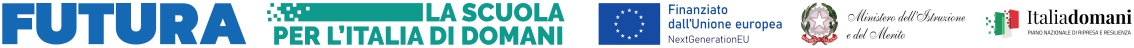 Allegato DDICHIARAZIONE DI INSUSSISTENZA DI CAUSE DI INCOMPATIBILITÀ O INCONFERIBILITÀPiano nazionale di ripresa e resilienza, Missione 4 – Istruzione e ricerca – Componente 1 – Potenziamento dell’offerta dei servizi di istruzione: dagli asili nido alle università – Investimento 3.1 “Nuove competenze e nuovi linguaggi”, finanziato dall’Unione europea – Next Generation EU – “Azioni di potenziamento delle competenze STEM e multilinguistiche” Il/La sottoscritto/a ______________________________________________nato/a il ________________ a______________________________________(prov. ) C.F.____________________________________residente a (prov. ) in via________________________________________________________________cell._________________________ e-mail __________________________________________________titolo di studio posseduto _______________________________________________________conseguitoil ______________________presso _______________________________________________________;in qualità di aspirante al conferimento dell’incarico di Personale A.T.A.CONSAPEVOLEdelle sanzioni penali richiamate dall’art. 76 del D.P.R. 28/12/2000 N. 445, in caso di dichiarazionimendaci e della decadenza dei benefici eventualmente conseguenti al provvedimento emanato sulla basedi dichiarazioni non veritiere, di cui all’art. 75 del D.P.R. 28/12/2000 n. 445 ai sensi e per gli effettidell’art. 47 del citato D.P.R. 445/2000, sotto la propria responsabilitàDICHIARAdi non trovarsi in nessuna delle condizioni di incompatibilità o inconferibilità ai sensi dell'art. 20, comma 2 del D.lgs. 39/2013 recante "Disposizioni in materia di inconferibilità e incompatibilità di incarichi presso le pubbliche amministrazioni e presso gli enti privati in controllo pubblico", a norma dell'art.1, commi 49 e 50, della Legge 190/2012;che non sussistono situazioni, anche potenziali, di conflitto d’interesse per il conferimento dell’incarico ai sensi dell’art. 53, comma 14 del D. Lgs. n° 165 del 30 marzo 2001, “Norme generali sull’ordinamento del lavoro alle dipendenze delle Amministrazioni Pubbliche” così come modificato dall’art. 1, comma 42 lettera h) e d), della legge n. 190 del 06 novembre 2012 “Disposizioni per la prevenzione e la repressione della corruzione e dell’illegalità nella Pubblica Amministrazione”Luogo, data										Firma